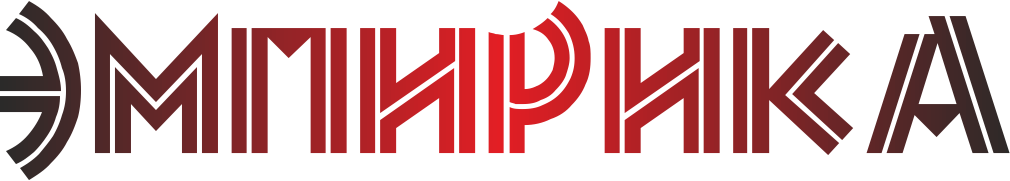 Россия, 625000, г. Тюмень, ул. М.Сперанского, 37 кв.56  тел. 8 929 266 06 90 e-mail: sociologos@bk.ruИНН/КПП 7203342002/720301001  р/с 40702810200020018429  в Филиале №6602 ВТБ 24 (ПАО)   к/с 30101810965770000413 БИК 046577413УТВЕРЖДАЮГенеральный директорРупп С.В.Результаты проведения независимой оценки качества условий осуществления образовательной деятельности в МБДОУ «Детский сад с. Родничный дол»Тюмень, 2021 г.СОДЕРЖАНИЕВВЕДЕНИЕДля выявления качества условий оказания услуг организациями, осуществляющими образовательную деятельность в МБДОУ «Детский сад с. Родничный дол», проведена независимая оценка. Все работы выполнены в соответствии с:– Федеральным законом от 29 декабря 2012 года № 273-ФЗ «Об образовании в Российской Федерации»;– Федеральным законом от 05 декабря 2017 года № 392-ФЗ «О внесении изменений в отдельные законодательные акты Российской Федерации по вопросам совершенствования проведения независимой оценки качества условий оказания услуг организациями в сфере культуры, охраны здоровья, образования, социального обслуживания и федеральными учреждениями медико-социальной экспертизы»;– постановлением Правительства Российской Федерации от 31 мая 
2018 года № 638 «Об утверждении правил сбора и обобщения информации о качестве условий оказания услуг организациями в сфере культуры, охраны здоровья, образования, социального обслуживания и федеральными учреждениями медико-социальной экспертизы»;– приказом Министерства просвещения Российской Федерации от
13 марта 2019 года № 114 «Об утверждении показателей, характеризующих общие критерии оценки качества условий осуществления образовательной деятельности организациями, осуществляющими образовательную деятельность по основным общеобразовательным программам, образовательным программам среднего профессионального образования, основным программам профессионального обучения, дополнительным образовательным программам»;– приказом Министерства труда Российской Федерации от 31 мая 
2018 года № 344н «Об утверждении Единого порядка расчета показателей, характеризующих общие критерии оценки качества условий оказания услуг организациями в сфере культуры, охраны здоровья, образования, социального обслуживания и федеральными учреждениями медико-социальной экспертизы»;– приказом Министерства труда Российской Федерации от 30 октября 2018 года № 675н «Об утверждении Методики выявления и обобщения мнения граждан о качестве условий оказания услуг организациями в сфере культуры, охраны здоровья, образования, социального обслуживания и федеральными учреждениями медико-социальной экспертизы»;– приказом Федеральной службы по надзору в сфере образования и науки от 29 мая 2014 № 785 «Об утверждении требований к структуре официального сайта образовательной организации в информационно-телекоммуникационной сети «Интернет» и формату представления на нем информации»;Совокупность используемых методов при оказании услуг, позволила получить информации по следующим направлениям:1) открытость и доступность информации об образовательных организациях;2) комфортность условий предоставления услуг;3) доброжелательность, вежливость работников организаций;4) удовлетворенность качеством условий оказания услуг;5) доступность услуг для инвалидов.Сбор и обобщение информации о качестве условий оказания услуг осуществлялся в соответствии с показателями, характеризующими общие критерии оценки условий качества оказания услуг.Опрос получателей услуг, а также сбор информации об условиях оказания услуг в образовательной организации проходил удаленно в сети «Интернет» при помощи специализированного сервиса «Тестограф». Получатели услуг самостоятельно заполняли анкету о качестве оказания услуг в организации, а информацию о наличии тех или иных условий (наличие информации на стендах, обеспечение параметров комфортности и доступности для инвалидов) предоставили руководители/уполномоченные лица организации.Анализ официальный сайтов образовательной организации проходил удаленно, сайт оценивались исполнителем на предмет соответствия действующему законодательству.Сроки проведения независимой оценки качества – 10.12.2021-20.12.2021.Согласно методическим рекомендациям по проведению независимой оценки опросу подлежит 40% от числа получателей услуг за предыдущий календарный период, но не более 600 человек (Таблица 1).Таблица 1. Объем выборочной совокупностиРезультаты независимой оценки качества условий оказания услуг 1. Показатели, характеризующие открытость и доступность информации об организации социальной сферы.1.1 Соответствие информации о деятельности организации социальной сферы, размещенной на общедоступных информационных ресурсах.По данному критерию оценивается информативность стендов и официальных сайтов учреждений. Максимальное количество баллов по данному критерию – 100 баллов. Итоговые баллы по данному критерию представлены в Таблице 2. Таблица 2. Баллы по критерию 1.1* max 15** max 401.2 Наличие на официальном сайте организации социальной сферы информации о дистанционных способах обратной связи и взаимодействия с получателями услуг и их функционирование.В соответствии с Единым порядком расчета за информацию и функционирование каждого из пяти (5) дистанционных способов обратной связи и взаимодействия с получателем услуг учреждению присваивается 30 баллов. При наличии информации и функционировании более трех (3) способов учреждению присваивается 100 баллов. Максимальное количество баллов по данному критерию – 100 баллов. Итоговые баллы по данному критерию представлены в Таблице 3.Таблица 3. Баллы по критерию 1.2*Форма для подачи электронного обращения или получения консультации**Обеспечение технической возможности выражения получателями услуг мнения о качестве оказания услуг1.3 Доля получателей услуг, удовлетворенных открытостью, полнотой и доступностью информации о деятельности организации социальной сферы, размещенной на информационных стендах в помещении организации социальной сферы, на официальном сайте организации социальной сферы.В соответствии с Единым порядком расчета, значение данного критерия рассчитывается по данным опроса получателей услуг. Максимальное количество баллов по данному критерию – 100 баллов. Итоговые баллы по данному критерию представлены в Таблице 4.Таблица 4. Баллы по критерию 1.3Показатели, характеризующие комфортность условий предоставления услуг.2.1 Обеспечение в организации социальной сферы комфортных условий предоставления услуг.В соответствии с Единым порядком расчета за наличие каждого из условий комфортности организации присваивается 20 баллов. При наличии пяти (5) и более условий организации присваивается 100 баллов. Максимальное значение баллов по данному критерию – 100 баллов. Итоговые баллы представлены в Таблице 5.Таблица 5. Баллы по критерию 2.12.2 Время ожидания предоставления услуги.В соответствии с Единым порядком расчета в учреждениях образования показатель 2.2 не применяется. Рассчитывается как среднее арифметическое между значениями показателей 2.1 и 2.3.2.3 Доля получателей услуг, удовлетворенных комфортностью предоставления услуг организацией.В соответствии с Единым порядком расчета, значение данного критерия рассчитывается по данным опроса получателей услуг. Максимальное количество баллов по данному критерию – 100 баллов. Итоговые баллы по данному критерию представлены в Таблице 6.Таблица 6. Баллы по критерию 2.33. Показатели, характеризующие доступность услуг для инвалидов.3.1 Оборудование помещений организации социальной сферы и прилегающей к ней территории с учетом доступности для инвалидов.В соответствии с Единым порядком расчета за наличие каждого из условий доступности организации присваивается 20 баллов. При наличии пяти (5) условий организации присваивается 100 баллов. Максимальное значение баллов по данному критерию – 100 баллов. Итоговые баллы представлены в Таблице 7.Таблица 7. Баллы по критерию 3.13.2 Обеспечение в организации социальной сферы условий доступности, позволяющих инвалидам получать услуги наравне с другими.В соответствии с Единым порядком расчета за наличие каждого из условий доступности организации присваивается 20 баллов. При наличии пяти (5) и более условий организации присваивается 100 баллов. Максимальное значение баллов по данному критерию – 100 баллов. Итоговые баллы представлены в Таблице 8.Таблица 8. Баллы по критерию 3.23.3 Доля получателей услуг, удовлетворенных доступностью услуг для инвалидов.В соответствии с Единым порядком расчета, значение данного критерия рассчитывается по данным опроса получателей услуг. Максимальное количество баллов по данному критерию – 100 баллов. Итоговые баллы по данному критерию представлены в Таблице 9.Таблица 9. Баллы по критерию 3.34. Показатели, характеризующие доброжелательность, вежливость работников организации социальной сферы.4.1 Доля получателей услуг, удовлетворенных доброжелательностью, вежливостью работников организации социальной сферы, обеспечивающих первичный контакт и информирование получателя услуги при непосредственном обращении в организацию социальной сферы. В соответствии с единым порядком расчета, значение данного критерия рассчитывается по данным опроса получателей услуг. Максимальное количество баллов по данному критерию – 100 баллов. Итоговые баллы по данному критерию представлены в Таблице 10.Таблица 10. Баллы по критерию 4.14.2 Доля получателей услуг, удовлетворенных доброжелательностью, вежливостью работников организации социальной сферы, обеспечивающих непосредственное оказание услуги при обращении в организацию социальной сферы.В соответствии с Единым порядком расчета, значение данного критерия рассчитывается по данным опроса получателей услуг. Максимальное количество баллов по данному критерию – 100 баллов. Итоговые баллы по данному критерию представлены в Таблице 11.Таблица 11. Баллы по критерию 4.24.3 Доля получателей услуг, удовлетворенных доброжелательностью, вежливостью работников организации социальной сферы при использовании дистанционных форм взаимодействия.В соответствии с Единым порядком расчета, значение данного критерия рассчитывается по данным опроса получателей услуг. Максимальное количество баллов по данному критерию – 100 баллов. Итоговые баллы по данному критерию представлены в Таблице 12.Таблица 12. Баллы по критерию 4.35. Показатели, характеризующие удовлетворенность условиями оказания услуг.5.1 Доля получателей услуг, которые готовы рекомендовать организацию социальной сферы родственникам и знакомым.В соответствии с Единым порядком расчета, значение данного критерия рассчитывается по данным опроса получателей услуг. Максимальное количество баллов по данному критерию – 100 баллов. Итоговые баллы по данному критерию представлены в Таблице 13.Таблица 13. Баллы по критерию 5.15.2 Доля получателей услуг, удовлетворенных организационными условиями предоставления услуг.В соответствии с Единым порядком расчета, значение данного критерия рассчитывается по данным опроса получателей услуг. Максимальное количество баллов по данному критерию – 100 баллов. Итоговые баллы по данному критерию представлены в Таблице 14.Таблица 14. Баллы по критерию 5.25.3 Доля получателей услуг, удовлетворенных в целом условиями оказания услуг в организации социальной сферы.В соответствии с Единым порядком расчета, значение данного критерия рассчитывается по данным опроса получателей услуг. Максимальное количество баллов по данному критерию – 100 баллов. Итоговые баллы по данному критерию представлены в Таблице 15.Таблица 15. Баллы по критерию 5.3Перечень выявленных недостатков по результатам независимой оценкиВ рамках проведения независимой оценки в соответствии с утвержденным перечнем выявлен ряд недостатков, а именно:1) Недостатки, выявленные по результатам обследования информационных стендов учреждения, т.е. отсутствуют следующие информационные объекты/элементы или соответствующая информация на стендах образовательной организации:2) Недостатков по результатам обследования официального сайта учреждения выявлено не было.3) Недостатков по результатам обследования официального сайта учреждения, на предмет отсутствия дистанционных способов обратной связи и взаимодействия с получателями услуг и их функционирования выявлено не было.4) Недостатки, выявленные по результатам обследования условий комфортности предоставления услуг в организации, т.е. отсутствуют следующие критерии по комфортности предоставления услуг:5) Недостатки, выявленные по результатам обследования условий услуг для инвалидов, т.е. отсутствуют следующее оборудование помещений организации и прилегающей к ней территории с учетом доступности для инвалидов; обеспечение в организации условий доступности, позволяющих инвалидам получать услуги наравне с другими:Итоговые значения показателей независимой оценкиЗАКЛЮЧЕНИЕПо результатам проведения независимой оценки качества условий осуществления образовательной деятельности в МБДОУ «Детский сад с. Родничный дол», итоговый балл отрасли образования составил 87,8 баллов.1) Для повышения показателей информационной открытости образовательного учреждения устранить выявленные недостатки информационных стендов организации. Важно обеспечить размещение и поддержание на качественном уровне информации о деятельности организации на официальном сайте организации в сети «Интернет» и информационных стендах организации; продолжение деятельности по совершенствованию навигации и поисковой системы на официальном сайте организации, удобных и доступных для получателей услуг; продолжение на официальном сайте организации для установления эффективного взаимодействия с постоянными или потенциальными получателями услуг и их законными представителями системной поддержки работы вкладок «Обратная связь», «Независимая оценка качества».2) Для повышения показателей комфортности необходимо предпринять меры по устранению выявленных недостатков; продолжить совершенствовать материально-техническую базу организации по обеспечению комфортности услуг, обратив особое внимание на продолжение своевременных реконструкций, капитальных и косметических ремонтных работ помещений организации; продолжение работы по ремонту и оборудованию санитарно-гигиенических помещений и обеспечение комфортности их использования (чистота помещений, наличие мыла, туалетной бумаги, бумажных полотенец или электросушилок, устранение специфических запахов и др.).3) Для повышения показателей доступности услуг для инвалидов необходимо оценить возможность (в т. ч. техническую), а также необходимость устранения выявленных недостатков оборудованности организации, с учетом наличия определенных категорий получателей услуг с ограниченными возможностями. Особое внимание необходимо обратить на поддержку качества прилегающих к организациям территорий с выделенными стоянками для автотранспортных средств людей с инвалидностью; обеспечение для получателей услуг с инвалидностью по слуху и зрению дублирования звуковой и зрительной информации; дублирования надписей знаками, выполненными рельефно-точечным шрифтом Брайля; предоставления людям с инвалидностью по слуху (слуху и зрению) услуги сурдопереводчика (тифлосурдопереводчика); обеспечение возможности предоставления образовательных услуг детям с ограниченными возможностями в дистанционном режиме и/или на дому; обеспечение наличия сотрудников организаций, готовых сопровождать получателей услуг, имеющих ограниченные возможности, при передвижении их по организации при получении социальной услуги.4) Для повышения уровня доброжелательности, вежливости работников организаций важно сохранять структуру доброжелательных и вежливых взаимоотношений в организации, распространять пример бережного и чуткого служения в профессии, повышать уровень психологической стрессоустойчивости, нравственности и духовности работников организации. Особенно важно обеспечить соблюдение этических норм работниками организации, осуществляющими первичный контакт и информирование получателей услуг при непосредственном обращении в организацию и ответственными за непосредственное оказание услуг. Необходимо расширять систему поддержки развития личностного и профессионального потенциала опытных и молодых работников организации, постоянного материального и морального стимулирования и качественной их деятельности, проявления педагогическими работниками примера здорового образа жизни.5) Для повышения уровня удовлетворенности условиями оказания услуг продолжить повышать профессиональные и личностные компетенции работников организации по участию в управлении качеством, принятию решений по улучшению качества оказания услуг. №УчреждениеОбъем выборочной совокупностиОбъем выборочной совокупности, полученный в ходе проведения НОК1МБДОУ «Детский сад с. Родничный дол»810№ п/пОрганизацияКоличество информационных объектов на стенде*Информативность стендаКоличество информационных объектов на сайте**Информативность сайтаИтоговый балл1МБДОУ «Детский сад с. Родничный дол»1493,34010096,7№ п/пОрганизацияТелефонЭлектронная почтаЭлектронные сервисы*Анкета или ссылка на нее**Итоговый балл1МБДОУ «Детский сад с. Родничный дол»++++100№ п/пОрганизацияКоличество оценивших стендКол-во удовлетворенныхБаллы по стендуКоличество оценивших сайтКол-во удовлетворенныхБаллы по сайтуИтоговый балл1МБДОУ «Детский сад с. Родничный дол»101010077100100№ п/пОрганизацияНаличие комфортной зоны отдыха Наличие и понятность навигации внутри организацииНаличие и доступность питьевой водыНаличие и доступность санитарно-гигиенических помещенийСанитарное состояние помещений организацииИтоговый балл1МБДОУ «Детский сад с. Родничный дол»+-+++80№ п/пОрганизацияКоличество ответившихКоличество удовлетворенныхИтоговый балл1МБДОУ «Детский сад с. Родничный дол»1010100№ п/пОрганизацияОборудование входных групп пандусамиНаличие выделенных стоянок для автотранспортных средств инвалидовНаличие адаптированных лифтов, поручней, расширенных дверных проемовНаличие сменных кресел-колясокНаличие специально оборудованного санитарно-гигиенического помещенияИтоговый балл1МБДОУ «Детский сад с. Родничный дол»+----20№ п/пОрганизацияДублирование для инвалидов по слуху и зрению звуковой и зрительной информацииДублирование надписей, знаков и иной текстовой и графической информации знаками, выполненными рельефно-точечным шрифтом БрайляВозможность предоставления инвалидам по слуху (слуху и зрению) услуг сурдопереводчика (тифлосурдопереводчика)Наличие альтернативной версии сайта организации для инвалидов по зрениюПомощь, оказываемая работниками организации, прошедшими необходимое обучение по сопровождению инвалидов в организацииНаличие возможности предоставления образовательных услуг в дистанционном режиме или на домуИтоговый балл1МБДОУ «Детский сад с. Родничный дол»-+-+--40№ п/пОрганизацияКоличество ответившихКоличество удовлетворенныхИтоговый балл1МБДОУ «Детский сад с. Родничный дол»22100№ п/пОрганизацияКоличество ответившихКоличество удовлетворенныхИтоговый балл1МБДОУ «Детский сад с. Родничный дол»1010100№ п/пОрганизацияКоличество ответившихКоличество удовлетворенныхИтоговый балл1МБДОУ «Детский сад с. Родничный дол»1010100№ п/пОрганизацияКоличество ответившихКоличество удовлетворенныхИтоговый балл1МБДОУ «Детский сад с. Родничный дол»88100№ п/пОрганизацияКоличество ответившихКоличество удовлетворенныхИтоговый балл1МБДОУ «Детский сад с. Родничный дол»1010100№ п/пОрганизацияКоличество ответившихКоличество удовлетворенныхИтоговый балл1МБДОУ «Детский сад с. Родничный дол»10990,0№ п/пОрганизацияКоличество ответившихКоличество удовлетворенныхИтоговый балл1МБДОУ «Детский сад с. Родничный дол»1010100№ п/пУчреждениеНедостатки по информационным стендам учреждений1МБДОУ «Детский сад с. Родничный дол»Отсутствует информация об условиях питания обучающихся, в том числе инвалидов и лиц с ограниченными возможностями здоровья.№ п/пУчреждениеНедостатки по комфортности условий предоставления услуг1МБДОУ «Детский сад с. Родничный дол»Отсутствует навигация внутри организации.№ п/пУчреждениеНедостатки по доступности услуг для инвалидов1МБДОУ «Детский сад с. Родничный дол»Отсутствуют:Выделенные стоянки для автотранспортных средств инвалидов;Адаптированные лифты (для многоэтажных зданий), поручни, расширенные дверные проемы;Сменные кресла-коляски;Специально оборудованные санитарно-гигиенические помещения;Дублирование для инвалидов по слуху и зрению звуковой и зрительной информации;Возможность предоставления инвалидам по слуху (слуху и зрению) услуг сурдопереводчика (тифлосурдопереводчика);Помощь, оказываемая работниками организации, прошедшими необходимое обучение по сопровождению инвалидов в организации;Наличие возможности предоставления образовательных услуг в дистанционном режиме или на дому.№ п.п.Наименование образовательной организацииИтоговый балл по НОКПоказатели, характеризующие общие критерии оценки качества условий оказания услуг образовательными организациями, в отношении которых проведена независимая оценкаПоказатели, характеризующие общие критерии оценки качества условий оказания услуг образовательными организациями, в отношении которых проведена независимая оценкаПоказатели, характеризующие общие критерии оценки качества условий оказания услуг образовательными организациями, в отношении которых проведена независимая оценкаПоказатели, характеризующие общие критерии оценки качества условий оказания услуг образовательными организациями, в отношении которых проведена независимая оценкаПоказатели, характеризующие общие критерии оценки качества условий оказания услуг образовательными организациями, в отношении которых проведена независимая оценкаПоказатели, характеризующие общие критерии оценки качества условий оказания услуг образовательными организациями, в отношении которых проведена независимая оценкаПоказатели, характеризующие общие критерии оценки качества условий оказания услуг образовательными организациями, в отношении которых проведена независимая оценкаПоказатели, характеризующие общие критерии оценки качества условий оказания услуг образовательными организациями, в отношении которых проведена независимая оценкаПоказатели, характеризующие общие критерии оценки качества условий оказания услуг образовательными организациями, в отношении которых проведена независимая оценкаПоказатели, характеризующие общие критерии оценки качества условий оказания услуг образовательными организациями, в отношении которых проведена независимая оценкаПоказатели, характеризующие общие критерии оценки качества условий оказания услуг образовательными организациями, в отношении которых проведена независимая оценкаПоказатели, характеризующие общие критерии оценки качества условий оказания услуг образовательными организациями, в отношении которых проведена независимая оценкаПоказатели, характеризующие общие критерии оценки качества условий оказания услуг образовательными организациями, в отношении которых проведена независимая оценкаПоказатели, характеризующие общие критерии оценки качества условий оказания услуг образовательными организациями, в отношении которых проведена независимая оценкаПоказатели, характеризующие общие критерии оценки качества условий оказания услуг образовательными организациями, в отношении которых проведена независимая оценкаПоказатели, характеризующие общие критерии оценки качества условий оказания услуг образовательными организациями, в отношении которых проведена независимая оценкаПоказатели, характеризующие общие критерии оценки качества условий оказания услуг образовательными организациями, в отношении которых проведена независимая оценкаПоказатели, характеризующие общие критерии оценки качества условий оказания услуг образовательными организациями, в отношении которых проведена независимая оценкаПоказатели, характеризующие общие критерии оценки качества условий оказания услуг образовательными организациями, в отношении которых проведена независимая оценкаПоказатели, характеризующие общие критерии оценки качества условий оказания услуг образовательными организациями, в отношении которых проведена независимая оценка№ п.п.Наименование образовательной организацииИтоговый балл по НОКОткрытость и доступность информации об организацииОткрытость и доступность информации об организацииОткрытость и доступность информации об организацииОткрытость и доступность информации об организацииКомфортность условий предоставления услуг, включая время ожидания предоставления услугКомфортность условий предоставления услуг, включая время ожидания предоставления услугКомфортность условий предоставления услуг, включая время ожидания предоставления услугКомфортность условий предоставления услуг, включая время ожидания предоставления услугДоступность услуг для инвалидовДоступность услуг для инвалидовДоступность услуг для инвалидовДоступность услуг для инвалидовДоброжелательность, вежливость работников учрежденияДоброжелательность, вежливость работников учрежденияДоброжелательность, вежливость работников учрежденияДоброжелательность, вежливость работников учрежденияУдовлетворенность условиями оказания услугУдовлетворенность условиями оказания услугУдовлетворенность условиями оказания услугУдовлетворенность условиями оказания услуг№ п.п.Наименование образовательной организацииИтоговый балл по НОК11.11.21.322.12.2*2.333.13.23.344.14.24.355.15.25.3№ п.п.Наименование образовательной организацииИтоговый балл по НОК1003030401003040301003040301004040201003020501МБДОУ «Детский сад с. Родничный дол»87,899,029,03040,090,02436,030,052,061630,010040,040,020,098,030,018,050,0* - Данный показатель в образовательных организациях рассчитывается как среднее арифметическое между показателями 2.1 и 2.3* - Данный показатель в образовательных организациях рассчитывается как среднее арифметическое между показателями 2.1 и 2.3* - Данный показатель в образовательных организациях рассчитывается как среднее арифметическое между показателями 2.1 и 2.3* - Данный показатель в образовательных организациях рассчитывается как среднее арифметическое между показателями 2.1 и 2.3* - Данный показатель в образовательных организациях рассчитывается как среднее арифметическое между показателями 2.1 и 2.3* - Данный показатель в образовательных организациях рассчитывается как среднее арифметическое между показателями 2.1 и 2.3* - Данный показатель в образовательных организациях рассчитывается как среднее арифметическое между показателями 2.1 и 2.3* - Данный показатель в образовательных организациях рассчитывается как среднее арифметическое между показателями 2.1 и 2.3* - Данный показатель в образовательных организациях рассчитывается как среднее арифметическое между показателями 2.1 и 2.3* - Данный показатель в образовательных организациях рассчитывается как среднее арифметическое между показателями 2.1 и 2.3* - Данный показатель в образовательных организациях рассчитывается как среднее арифметическое между показателями 2.1 и 2.3* - Данный показатель в образовательных организациях рассчитывается как среднее арифметическое между показателями 2.1 и 2.3* - Данный показатель в образовательных организациях рассчитывается как среднее арифметическое между показателями 2.1 и 2.3* - Данный показатель в образовательных организациях рассчитывается как среднее арифметическое между показателями 2.1 и 2.3* - Данный показатель в образовательных организациях рассчитывается как среднее арифметическое между показателями 2.1 и 2.3* - Данный показатель в образовательных организациях рассчитывается как среднее арифметическое между показателями 2.1 и 2.3* - Данный показатель в образовательных организациях рассчитывается как среднее арифметическое между показателями 2.1 и 2.3* - Данный показатель в образовательных организациях рассчитывается как среднее арифметическое между показателями 2.1 и 2.3* - Данный показатель в образовательных организациях рассчитывается как среднее арифметическое между показателями 2.1 и 2.3* - Данный показатель в образовательных организациях рассчитывается как среднее арифметическое между показателями 2.1 и 2.3* - Данный показатель в образовательных организациях рассчитывается как среднее арифметическое между показателями 2.1 и 2.3* - Данный показатель в образовательных организациях рассчитывается как среднее арифметическое между показателями 2.1 и 2.3